#69THULIUMTm69	168.934RÖNTGENFOTO'S BANKBILJETTENZELDZAAMThulium-170 kan worden gebruikt als radioactieve bron in draagbare röntgenapparaten, met een levensduur  van een jaar.Thulium fluoresceert blauw in UV-licht;  het wordt  in sommige bankbiljetten gebruikt als een maatregel tegen vervalsing.Na promethium is  thulium het zeldzaamste lanthanide-element en is het waardevoller  dan platina..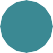 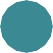 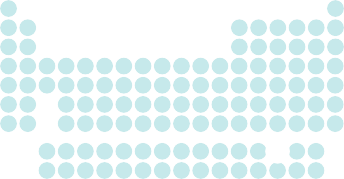 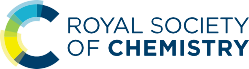 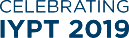 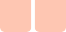 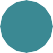 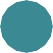 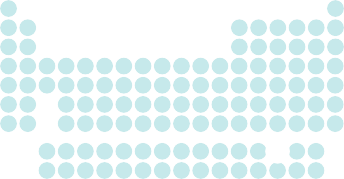 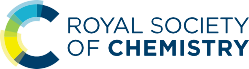 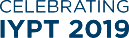 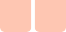 Ci	© 2019 Andy Brunning/Royal Society of Chemistry#IYPT2019